 		        Ice Blast Tournament, St. Louis, 2.13-15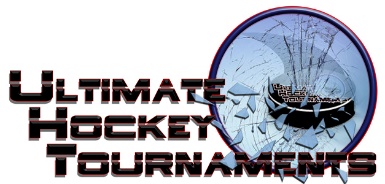 Squirt C2/C3Tournament Format  There are 2 Divisions, Red and White. Each team plays 3 preliminary round games. At that conclusion, 1st and 2nd place teams in the Red Division will play for the Red Championship and 1st and 2nd place teams in the White Division will play for the White Championship. The 3rd place teams in the each Division will play in a consolation gameStandings		Game Results	TeamPoints Gm1Points Gm2Points Gm3Total Points         TiebreakersRed Div.- Affton Hockey (Madigan)2215Red Div.- Lady Cyclones0022Red Div.- Twin Bridges Lightning (pinkard)2002      White Div.- St. Peters HC (larkin)0101      White Div.- KYHA Hockey (franklin)2103        White Div.- Lady Liberty0224Sat1:30PmSt. Peters Rec Plex- BSt. Peters Rec Plex- BTwin BridgesTwin BridgesTwin Bridges44vs.vs.St. PetersSt. Peters333Sat3:50PmCentene Arena Plager RinkCentene Arena Plager RinkAfftonAfftonAffton66vs.vs.Lady CyclonesLady Cyclones111Sat6:10PmCentene Arena Plager RinkCentene Arena Plager RinkKYHAKYHAKYHA22vs.vs.Lady LibertyLady Liberty111Sun7:15AmSt. Peters Rec Plex- ASt. Peters Rec Plex- ALady LibertyLady LibertyLady Liberty44vs.vs.Lady CyclonesLady Cyclones000Sun3:40PmCentene Arena NHL RinkCentene Arena NHL RinkAfftonAfftonAffton44vs.vs.Twin BridgesTwin Bridges333Sun4:50PmCentene Arena NHL RinkCentene Arena NHL RinkSt. PetersSt. PetersSt. Peters22vs.vs.KYHAKYHA222Mon7:00AmAll American RinkAll American RinkKYHAKYHAKYHA00vs.vs.AfftonAffton111Mon8:10AmCentene Arena USA RinkCentene Arena USA RinkSt. PetersSt. PetersSt. Peters00vs.vs.Lady LibertyLady Liberty1              CHAMPIONSHIP1              CHAMPIONSHIP1              CHAMPIONSHIPMon8:40AmCentene Arena Plager RinkCentene Arena Plager RinkLady CyclonesLady CyclonesLady Cyclones99vs.vs.Twin BridgesTwin Bridges444 HOME TEAM HOME TEAM HOME TEAM HOME TEAM HOME TEAM            AWAY TEAM            AWAY TEAMMon            12:00PmFenton Forum3rd Place Red- 3rd Place Red- 3rd Place Red- CANCELLEDCANCELLEDCANCELLED3rd Place White- 3rd Place White- 3rd Place White-                                                            Consolation                                                           ConsolationMon 12:50 PmCentene Arena USA Rink1st Place White- 1st Place White- 1st Place White- CANCELLEDCANCELLEDCANCELLED2nd Place White- 2nd Place White- 2nd Place White-                                           White Championship                                                         White Championship               Mon 12:50PmCentene Arena USA Rink1st Place Red- 1st Place Red- 1st Place Red- Affton   5-0Affton   5-0Affton   5-02nd Place Red-2nd Place Red-2nd Place Red- Lady Cyclones                    Red Championship Lady Cyclones                    Red Championship